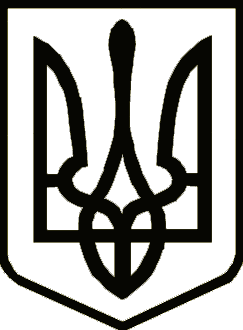 УкраїнаНОСІВСЬКА  МІСЬКА РАДА
Носівського району ЧЕРНІГІВСЬКОЇ  ОБЛАСТІВИКОНАВЧИЙ КОМІТЕТ                                                     Р І Ш Е Н Н Я 	                                                                         9 жовтня 2018 року                        м. Носівка                                              № 305Про затвердження висновку про визначеннямісця проживання малолітньої дитиниКеруючись  п. п. 4 п. «б» ч. 1 ст. 34 Закону України «Про місцеве самоврядування в Україні», відповідно до ст. 19, 161, 162 Сімейного кодексу України,  п.72 Порядком провадження органами опіки та піклування діяльності пов’язаної із захистом прав дитини, затвердженого постановою Кабінету Міністрів України від 24.09.2008 року № 866 «Питання діяльності органів опіки та піклування, пов’язані із захистом прав дітей», враховуючи рішення комісії з питань захисту прав дитини Носівської міської ради(протокол № 9 від 03.10.2018 року), виконавчий комітет міської ради вирішив:1. Затвердити висновок органу опіки та піклування щодо визначення місця проживання  малолітньої дитини ХХХХХХ, ХХХХ  року народження, з матір’ю ХХХХХ, ХХХХ року народження, яка проживає за адресою : Чернігівська область, Носівський район, м. Носівка , вул. ХХХХ, 52, згідно додатку.            2. Контроль за виконанням  рішення покласти на заступника міського голови з питань гуманітарної сфери Міщенко Л.В. та начальника служби у справах дітей Пустовгар І.І.Міський голова                                                                           В.М.Ігнатченко